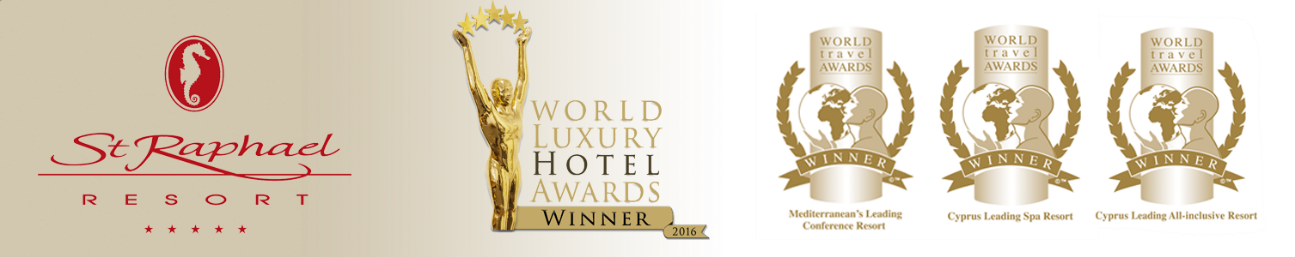 Our Award Winning Ultra All-Inclusive package includes: 
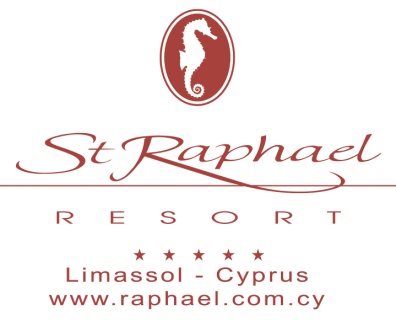 Месторасположение – общая информация•	Расположен в 11 км от центра Лимасола•	Зеленый парк площадью более 43.000 кв.м.•	Расположен на самом большом песчаном пляже Лимасола•	Бесплатные лежаки и зонтики•	5 км. до туристического района города•	55 км. от аэропорта Ларнаки•	70 км. от аэропорта Пафоса•	Автобусная остановка прямо перед отелемОтель предлагаетВ основном здании•	Бар «Captain» в холле отеля•	Терраса «Captain»•	7 ресторанов	Palladium 	Octagon	Phoenician	Sailor’s Rest (в гавани)	Splash Restaurant (открыт летом)	Seashells Grab & Go (открыт летом)	“Alakati”Новый Ресторан на открытом воздухе (открыт летом)•	Бесплатный бизнес-центр.    Бесплатный интернет в номерах и лобби отеля•	Бесплатные теннисные корты, джакузи, сауна, парная баня и тренажерный зал•	Закрытый подогреваемый бассейн•	Сувенирный и ювелирный магазины, а также бутик одежды•	Новый Serenity SPA салон предлагает следующие услуги: Солярий, Rasul, Water-jet массаж, Парикмахерская , Салон красоты, большой выбор процедур по уходу за лицом и телом (за дополнительную оплату).Дополнительные услуги•	2 открытых бассейна с пресной водой  •	Детский бассейн, расположенный в тенистом месте•	Бесплатные лежаки, зонтики и полотенца •	Бар «Amphibion» у бассейна (открыт летом)•	Seashells Grab & Go (открыт летом)• 	Sailor’s Rest, расположенный в самом сердце пристани St Raphael•	Детская игровая площадка (с персоналом), мини –клуб.•	Для самых маленьких - стерилизаторы, подогреваемые бутылочки, стульчики для младенцев•	Няня (почасовая оплата)Размещение•	272 номера•	Ванные комнаты•	Фен•	Прямая телефонная линия•	Чайный и кофейный набор•	Управляемый кондиционер (тепло-холод)•	Мини-бар (оплата по факту)•	Телевизор с плоским экраном диагональю 26 дюймов•	Радио•	Сейф•	Балкон (кроме семейных номеров с видом на город)•	12 Семейных номеров для 2 взрослых и 3 детей•	162 номера с видом на море•	31 номер с видом на гавань•	4 новых номера класса люкс «Imperial Marina View» с видом на гавань•	56 номеров в корпусе Executive, в которых детская зона может быть отделена от основной спальни разделительной дверью•	4 сьюты «Admiral Suite» 76 кв.м.•	2 новых люкса «Presidential Suite»•	1 новый люкс «Founder’s Suite» (для молодоженов)Ultra all Inclusive FeaturesПитаниеВсе блюда и закуски Завтрак•	Американский завтрак (шведский стол)•	Закуски (с 10 до 12 утра)Обед•	Холодные и горячие закуски, разнообразное мясное и рыбное меню, пицца, паста, салаты и большой выбор десерта•	Закуски (с 3 до 6 вечера)Альтернативный обед•	Фаст-фуд, салат-бар и десерты в ресторане «Splash» (только летом)•	Салаты, сендвичи, легкие закуски и десерты в Seashells Grab & Go (только летом).Ужин в ресторане «Palladium»•	Шведский стол  •	Тематические ужины•	Легкие закуски (до 23:00)Альтернативный ужин•	Традиционная Кипрская кухня в новом ресторане”Alakati” отеля на открытом воздухе (предварительный заказ столика)•	Ливанская и средиземноморская кухня, подаваемая в виде традиционного «мезе» в ресторане «Phoenician» (предварительный заказ столика)•	Блюда на гриле и фаст-фуд в ресторане «Splash» (ранний ужин)•	Международная кухня в ресторане «Sailor’s Rest». Для гостей отеля предлагается определенная скидка (предварительный заказ столика).       Напитки•	Неограниченное количество местных и импортированных (определенных марок) напитков в барах и ресторанах отеля с 10:00 до 23:30.Спорт и развлеченияСпорт•	Настольный теннис, дартс, петанг, стрельба из лука, тренажеры, пляжный волейбол, бадминтон •	2 теннисных корта с искусственным покрытием (дополнительная плата за освещение)•	Прокат ракеток и теннисных мячиков •	Сауна, парная баня и джакузи•	Бесплатный вводный урок дайвинга в бассейне.•	Каноэ, водный велосипед и подводное плавание с маскойРазвлечения•	Дневные развлекательные программы для детей от 4 до 12 лет •	Дневные развлекательные программы для взрослых  •	Живая музыка в ресторане «Palladium» и баре «Captain» (несколько раз в неделю).•	Разнообразные шоу и вечерние программы ( несколько раз в неделю).•  Команда Аниматоров для детей и взрослых.Недалеко от курорта за дополнительную плату предлагаются•	Верховая езда, мини-гольф, горный велоспорт, футбол, картинг, стрельбаЛетом за дополнительную плату•	Скоростные лодки, морские скутера502 Amathus Avenue, P.O. Box 51064, 3594 Limassol, Cyprus, Tel: +357 25 834 200, Fax: +357 25 636394Email: reservations@raphael.com.cy  | http://www.raphael.com.cy